1. Retrieve - What can you see?2. Infer – What do you think this book will be about? 3. Predict – Do you think you will 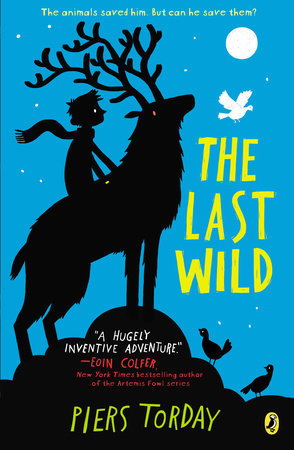 like this book? Why?                             4. What questions do you have                                                             0                           about this book?